Resoluciones #250 - #273Resoluciones #250 - #273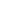 